Azonosító jel:KÉMIAEMELT SZINTŰ ÍRÁSBELI VIZSGA2008. május 15. 8:00Az írásbeli vizsga időtartama: 240 percOKTATÁSI ÉS KULTURÁLIS MINISZTÉRIUMFontos tudnivalókA feladatok megoldására 240 perc fordítható, az idő leteltével a munkát be kell fejeznie.A feladatok megoldási sorrendje tetszőleges.A feladatok megoldásához szöveges adatok tárolására nem alkalmas zsebszámológépet és négyjegyű függvénytáblázatot használhat, más elektronikus vagy írásos segédeszköz hasz- nálata tilos!Figyelmesen olvassa el az egyes feladatoknál leírt bevezető szöveget és tartsa be annak utasításait!A feladatok megoldását tollal készítse! Ha valamilyen megoldást vagy megoldásrészle- tet áthúz, akkor az nem értékelhető!A számítási feladatokra csak akkor kaphat maximális pontszámot, ha a megoldásban feltünteti a számítás főbb lépéseit is!Kérjük, hogy a szürkített téglalapokba semmit ne írjon!Vegyületek származtatása eténbőlElemző feladatAz alábbi feladatban olyan szerves vegyületeket kell jellemeznie a megadott szempontok szerint, melyekben az eténmolekula néhány hidrogénatomját más szubsztituens (atom vagy atomcsoport) helyettesíti, vagy az eténmolekulából kiindulva állítható elő.Írjon fel egy olyan tetszőleges vegyületet, melynek van geometriai (cisz-transz) izo- merje! Írja fel mindkét izomer szerkezeti (konstitúciós) képletét és szabályos nevét!Az eténből származtatható vinilcsoportot benzolmolekulához kapcsoljuk egy hidro- génatom helyére! Írja fel a keletkező vegyület szerkezeti (konstitúciós) képletét és köz- napi nevét! Írja fel a vegyület polimerizációjának reakcióegyenletét!Két vinilcsoportot kapcsolunk össze (ekkor konjugált kettős kötéssel rendelkező ve- gyületet kapunk). Írja fel a keletkező vegyület szerkezeti (konstitúciós) képletét és nevét, valamint a keletkező vegyület brómmal 1:1 arányú reakciója során keletkező termékek képletét és nevét.Az etén molekulájában egy hidrogénatomot metilcsoportra cserélünk! Írja fel a kelet- kező vegyület szerkezeti (konstitúciós) képletét és nevét! Írja fel a keletkező vegyület hidrogén-klorid addíciójának reakcióegyenletét és a nevezze el a terméket!Írja fel az etén vízzel való reakciójának egyenletét (a folyamatban kénsav katalizátort alkalmazunk)! Adja meg a reakció típusát és nevezze el a terméket!EsettanulmányOlvassa el figyelmesen az alábbi szöveget és válaszoljon a kérdésekre!ÜzemanyagcellákAz üzemanyagcella alatt egy dinamikusan fejlődő iparág céltermékét, olyan készüléket vagy berendezést kell érteni, amely éghető és oxidáló anyagokat oly módon reagáltat, hogy a folyamat eredményeképpen a készülék (berendezés) belső felületein (pontosabban a felületek között) elektromos feszültség lép fel, valamint hő és égéstermék keletkezik. A figyelem az elektromos feszültségen, az elektromos áramon és teljesítményen van.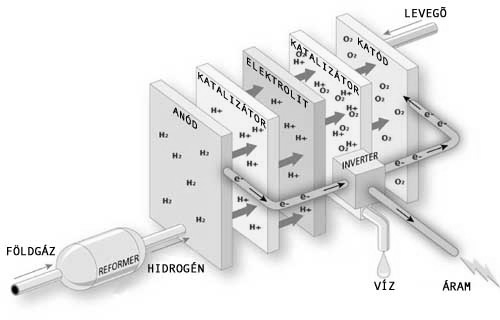 A kép forrása: http://www.newmango.com/Az üzemanyagcellák (lásd a fenti ábrát) az elemekhez és akkumulátorokhoz hasonlóan kémiai reakciókkal elektromosságot állítanak elő. A különbség az, hogy míg az elemeket ki- fogytuk után el kell dobni, az akkumulátorokat lemerülésük után fel kell tölteni, az üzem- anyagcella mindaddig üzemel, amíg üzemanyagot, töltünk bele.A szerkezet alapegysége két elektródából áll, egy elektrolit köré szendvicsszerűen pré- selve. Az anódon hidrogén, míg a katódon oxigén halad át. Katalizátor segítségével a hidro- génmolekulák protonokra és elektronokra bomlanak. A protonok keresztüláramlanak az elekt- roliton. Az elektronok áramlása (vagyis az elektromos áram) mielőtt elérné a katódot, fel- használható elektromos fogyasztók, eszközök által. A katódra érkező elektronok a katalizátor segítségével egyesülnek a protonokkal és az oxigénmolekulákkal, vizet hozva létre. A folya- mat során hő is termelődik. Az üzemanyag-átalakítót (reformer) tartalmazó rendszerek képe- sek felhasználni bármely szénhidrogén tüzelőanyagot, a földgáztól kezdve a metanolon át a gázolajig. Inverter közbeiktatásával váltóáramot is létrehozhatunk.Mivel az üzemanyagcella nem égésen alapul, hanem elektrokémiai reakción, az emisz- sziója (károsanyag kibocsátása) jóval kisebb, mint a legtisztább égési folyamatoknak. A fej- lesztések alapelve, hogy a technológia fejlődésével semmilyen káros anyag ne keletkezzen.Az energiatermelés nyersanyagaként használt gázok (leginkább hidrogén) teljes egészében elégnek, miközben csak víz és szén-dioxid képződik.Üzemanyagcellákról leggyakrabban az autóipar legkorszerűbb fejlesztései kapcsán hallhatunk. Az országutakon egyre több a hibridhajtású gépkocsi. A hibridhajtás lényege az, hogy a gépkocsiban egy hagyományos motor mellett egy villamoshajtást is beépítenek. A mai villamoshajtás hátránya a nagy tömegű, rossz hatásfokú akkumulátor. A fejlesztések során az akkumulátor helyettesítésére kezdtek alkalmazni üzemanyagcellát, ami több szempontból is hatásosabb. Kisebb tömegű és kiterjedésű, többszörös hatásfokú (az akkumulátoros hajtás 25%-os hatásfoka helyett 60% a hatásfoka), a külső hatásokra (gyorsulás, hőmérséklet- ingadozás) érzéketlen, ezen kívül rendkívül alacsony a károsanyag kibocsátása.(A http://www.foek.hu/korkep/enhat/uzemanyagcella/uzemanyagcella.html nyomán)Írja fel az ábra szerinti üzemanyagcellában lejátszódó anód- és katódfolyamat reak- cióegyenletét!Adja meg az ábra szerinti üzemanyagcella reformerében lejátszódó kémiai reakció egyenletét, ha a betáplált földgáz lényegében tiszta metán és a reformerben hidrogén mellett korom (szén) képződik!A feladat szövege hibásan a szénhidrogének közé sorolja a metanolt. Adjon meg a me- tánon és metanolon kívül névvel és képlettel egy-egy vegyületet, amelyek a szöveg szerint az üzemanyagcellában tüzelőanyagok lehetnének és a metánnal, ill. a metanollal azonos szerves vegyületcsaládba tartoznak!Milyen esetben kell az üzemanyagcellában invertert alkalmazni?Sorolja fel, milyen előnyökkel jár, ha a hibridhajtású gépkocsikban akkumulátorok helyett üzemanyagcellákat alkalmaznak!Amennyiben az ábra szerinti üzemanyagcellával egyenáramú elektromos eszközt sze- retne működtetni, melyik egység (reformer, anód, katód, inverter) helyére kötné be? Válaszát indokolja!Az üzemanyagcella alkalmazásának egyik legnagyobb veszélye éppen a leggyakrab- ban alkalmazott üzemanyag, a hidrogén tárolása, szállítása. Indokolja meg, miért ve- szélyes a hidrogén alkalmazása!Négyféle asszociációÍrja a megfelelő betűjelet a feladat végén található táblázat megfelelő ablakába!Etán-1,2-diolPropán-1,2,3-triolMindkettőEgyik semKöznapi neve glicerin.Vízzel korlátlanul elegyedik.Teljes dehidrogénezésekor képződő vegyület adja az ezüsttükör-próbát.Vizes oldata savas kémhatású.Mérgező vegyület, régebben fagyállóként alkalmazták.A vegyületben a hidrogén- és az oxigénatomok anyagmennyiségének aránya 3:1.A zsírok lúgos hidrolízisének egyik terméke.Az etanollal közös homológ sorba tartozik.A propil-alkohollal konstitúciós izomer.Nátriummal gázfejlődés közben reagál.Kémia — emelt szint	Azonosítójel:Táblázatos feladatA táblázat üresen hagyott celláiba olvashatóan írja be az összehasonlítás szempontjaira adott válaszait!írásbeli vizsga 0811	7 / 16	2008. május 15.Egyszerű választásÍrja be az egyetlen megfelelő betűjelet a válaszok jobb oldalán található üres cellába!Az ammóniumionsíkháromszög alakú.relatív töltése egységnyi.15 tömegszázalék hidrogént tartalmaz.vízzel való reakciója során a keletkező oldat kémhatása lúgossá válik.vízzel szemben bázisként viselkedik.A kén-hidrogénmolekulájában 6 darab elektron alakít ki kovalens kötéseket.molekulájában három darab nemkötő elektronpár található.molekulájában a kötésszög kisebb, mint a vízmolekulában.molekulája apoláris.szilárd halmazállapotú kristályrácsát kovalens kötések tartják össze.A sók vizes oldatának kémhatása, az oldat pH-jaelsősorban az oldat hőmérsékletétől és a külső légnyomástól függ.csak a vízionszorzattól függ.független a só anyagi minőségétől.elsősorban annak a bázisnak és savnak a bázisállandójától ill. savállandójától függ, amelyből az adott só származtatható.nem függ a sóoldat kiindulási koncentrációjától.Gázfázisú, dinamikus egyensúlyi állapotban lévő rendszerben kémiai reakció megy végbe. A reakció (az átalakulás irányába) exoterm, nem jár anyagmennyiség változással. Ekkor:az egyensúlyi koncentrációk nem változnak, ha állandó térfogat esetén változik a hőmérséklet.az egyensúlyi koncentrációarányok nem változnak, ha változtatjuk az egyensúlyi össznyomást.az egyensúlyi koncentrációk nem változnak, ha változtatjuk a kiindulási anyagok koncentrációját.az egyensúlyi koncentrációk a felére csökkenek, ha a rendszer térfogatát a felére csökkentjük.az egyensúlyi össznyomás nem változik, ha a rendszer térfogatát csökkentjük.Endoterm kémiai reakció során katalizátort alkalmazunk. Ekkor:a reakció sebessége nem változik, miközben az aktiválási energia csökken.megfelelő katalizátor alkalmazásával a reakció exotermmé tehető.egyensúlyra vezető reakció esetén az egyensúlyi koncentrációk exoterm irányba tolódnak.egyensúlyra vezető reakció esetén az egyensúlyi koncentrációk endoterm irányba tolódnak.az egységnyi idő alatt végbemenő kémiai reakciók (a „hasznos ütközések”) szá- ma megnő.A szervetlen savakmindegyike barna üvegben, fénytől védve hosszan tárolható.a negatív standardpotenciálú fémekkel minden esetben hidrogéngáz fejlődése közben reagálnak.savmaradék-ionjai minden esetben tartalmaznak legalább egy delokalizált elekt- ronpárt.mindegyike erősebb sav, mint a szerves karbonsavak.közül az egyik legerősebb sav a kénsav, kénsavval több más sav, pl. a hidrogén-klorid is felszabadítható sójából.A kén oxidjaiközül a kén-monoxidot redukálószerként alkalmazza a kohászat.közül a kén-trioxid a kénszalag égetésekor keletkezik, amit hordók fertőtleníté- sére használnak.közül a kén-trioxid szerkezete tetraéderes.a légkörbe kerülve savas eső kialakulását okozzák.közül a kén-dioxid tömény kénsav és vas reakciója során keletkezik.A foszforallotróp módosulatai közül a vörösfoszfor reakcióképesebb, mint a fehérfoszfor, ezért petróleum alatt tárolják.alapállapotú atomja három párosítatlan elektront tartalmaz.poláris oldószerekben, így vízben jól oldódik, ezért alkalmazható elemi állapotá- ban is műtrágyaként.módosulatok közül a vörösfoszfor levegőn állva pentafoszfor-dioxiddá alakul.tartalmú sók talajszikesedést okoznak, ezért műtrágyaként nem alkalmazhatóak.A vashidratált ionjai közül a vas(II)-ion sárga, a vas(III)-ion halványzöld.ionjai az élő szervezet számára még nyomokban is súlyosan mérgezőek.ipari előállítása során az érceit szénnel redukálják.hidegen is jól megmunkálható fém.sav- és lúgoldatban is hidrogénfejlődés közben oldódik.6. Számítási feladatEgy kristályvizet is tartalmazó alumíniumtartalmú sóban (képlete MeAl(SO4)2  x H2O, ahol Me jelöli az ismeretlen fémet) az alumíniumionok mellett egy ismeretlen alkálifém ionjai és szulfátionok találhatók. A só kristályvíztartalmának teljes eltávolítása után a maradék, már vízmentes vegyület 15,1 tömegszázalék alkálifémet tartalmaz. A kristályvíz eltávozása során a tömegcsökkenés 45,6 tömegszázalék.Ar(Al) = 27,0; Ar(O) = 16,0; Ar(H) = 1,01; Ar(S) = 32,0;Számítással állapítsa meg, melyik alkálifém található a vegyületben az alumínium mellett!Számítással állapítsa meg a kristályvizet is tartalmazó só pontos képletét!Számítási feladatFormaldehid és levegő elegyét elektromos szikra segítségével begyújtjuk. A reakció lejátszó- dása során a szerves vegyület tökéletesen elégett és egyik reagáló anyagból sem maradt. A keletkező, vízgőzt nem tartalmazó, a kiindulásival azonos állapotú gázelegyet kálium-hidro- xid-oldaton vezetjük át.Írja fel az égés során lejátszódó kémiai reakció egyenletét!Számítással állapítsa meg a kiindulási gázelegy térfogatszázalékos összetételét! (A levegőt 20,0 térfogatszázalék oxigénnek és 80,0 térfogatszázalék nitrogénnek tekint- se!)Írja fel a kálium-hidroxid-oldaton történő átvezetés során végbemenő kémiai reakció egyenletét!Számítsa ki, hány százalékkal csökken az égéstermék tömege a kálium-hidroxid-olda- ton történő átvezetés során!Ar(C) = 12,0; Ar(O) = 16,0; Ar(N) = 14,0;Számítási feladatAzonos térfogatú, 13,0-es pH-jú nátrium-hidroxid oldatot és 2,00 pH-jú kénsav oldatot össze- öntünk. Az összeöntés során a térfogatok összeadódnak. (A kénsav disszociációját mindkét lépésben tekintse teljesnek).Írja fel a lejátszódó kémiai reakció egyenletét és számítsa ki a keletkező oldatban az egyes oldott anyagok koncentrációját!Számítsa ki, hány dm3 standard nyomású 25 oC hőmérsékletű hidrogén-klorid gázt kell a keletkező oldat 100 cm3-ben elnyeletni, hogy az oldat kémhatása semleges legyen? (Amennyiben az a) részt nem tudta megoldani, számoljon úgy, hogy az a) részben kelet- kezett oldat minden anyagra nézve 9,00  102 mol/dm3 koncentrációjú!)Számítási feladatAz A és B gázok az alábbi egyensúlyra vezető kémiai egyenlet szerint reagálnak egymással:2 A + 3 B	C + 2 D1,00 dm3-es zárt tartályban 2,00 mol A gázt és 4,00 mol B gázt elegyítünk, majd beindítjuk a reakciót. Az A gázra nézve az átalakulás 50,0 százalékos.Számítsa ki, hány százalékos az átalakulás a B gázra nézve!Számítsa ki mind a négy anyag egyensúlyi koncentrációját és a folyamat egyensúlyi állandóját!Az egyensúlyi rendszer térfogatát a felére csökkentjük, miközben a D gáz anyag- mennyisége 30,0 százalékkal megnő. Számítsa ki az egyes anyagok új egyensúlyi kon- centrációit! (Amennyiben a b) részt nem tudta megoldani számoljon úgy, mintha min- den anyag kiindulási anyagmennyisége a térfogatcsökkentés előtt 1,00 mol lett volna!)Az eddigi adatok alapján eldönthető-e, hogy a térfogattal együtt a hőmérsékletet is megváltoztattuk-e? Válaszát indokolja!javító tanárDátum: .................................................javító tanár	jegyzőDátum: .................................................	Dátum: .................................................Pótlapok számaPótlapok számaTisztázatiPiszkozati1.2.3.4.5.6.7.8.9.10.KénsavSzénsavSalétromsavA molekulákban lévő kötő és nemkötő elektronpárok száma1.Kötő elektronpárok száma: Nemkötő elektronpárok száma:2.Kötő elektronpárok száma: Nemkötő elektronpárok száma:Reakcióegyenlet, mely- nek során a sav oxid és víz reakciója során ke- letkezik3.4.5.Hidrogént nem tartal- mazó savmaradék ionjá- nak képlete és neve6.7.8.Kalcium-sójának vízold- hatósága(jó, rossz, nem oldódik)9.10.11.Tömény vizes oldatának reakciója ezüsttel megfe- lelő körülmények között12.13.Nátrium-sójának kém- hatása vizes oldatban14.15.maximális pontszámelért pontszám1. Elemző feladat122. Esettanulmány113. Négyféle asszociáció104. Táblázatos feladat165. Egyszerű választás96. Számítási feladat107. Számítási feladat88. Számítási feladat119. Számítási feladat11Jelölések, mértékegységek helyes használata1Az adatok pontosságának megfe-lelő végeredmények megadása számítási feladatok esetén1ÖSSZESEN100elért pontszámprogramba beírt pont- számFeladatsor